З А Я В Л Е Н И Еза презаверяване на разрешение за строеж, което е изгубило действието си поради изтичане на срока(Уникален идентификатор на административната услуга - 2113)От …………………………………………………………………………….………………...,(посочете трите имена на физическото лице или наименованието на юридическото лице)ЕГН/ЕИК…………………………….,постоянен/настоящ адрес или адрес на управление на юридическото лице: гр./с. ………………………, община ……….………………, област …….…………………,ул. (ж.к.) ……………………..………..…………, тел.: …………………...…………………,електронна поща ………………………………..юридическото лице се представлява от ……..…………………………………………………………………………………………………..……………………………………………….(трите имена на представителя/пълномощника и ЕГН)№/дата на пълномощното …………………………………….От …………………………………………………………………………….………………...,(посочете трите имена на физическото лице или наименованието на юридическото лице)ЕГН/ЕИК…………………………….,постоянен/настоящ адрес или адрес на управление на юридическото лице: гр./с. ………………………, община ……….………………, област …….…………………,ул. (ж.к.) ……………………..………..…………, тел.: …………………...…………………,електронна поща ………………………………..юридическото лице се представлява от ……..…………………………………………………………………………………………………..……………………………………………….(трите имена на представителя/пълномощника и ЕГН)№/дата на пълномощното ……………………………………Моля на основание чл. 153, ал. 3, ал. 4 от ЗУТ  да бъде презаверено разрешение за  строеж: ............................................................. фаза: …………...............……, находящ се в ПИ: ……………….., представляващ УПИ/ПИ  ………...…..., кв.  ….........…, по плана на гр./с. ………….………………, общ.  ...........…………............, обл. ………………………., с административен адрес: …………………......................................., и да се отрази в издаденото Разрешение за строеж № ............................./........................г. на Гл. архитект на Община Златарица.Прилагам следните документи:Документ за собственост на поземления имот или учредено право на строеж;Разрешение за строеж №............./............. ............г. – оригиналСтроителни книжа, съгласно изискванията на чл. 157, ал.1, чл. 158 и чл. 159 от ЗУТ – ако има такива. Документи и актове по Наредба № 3/2013 г. за съставяне на актове и протоколи по време на строителството – ако има такива. Документ за платена такса, освен ако плащането е извършено по електронен път.Плащането е извършено по електронен път (отбележете със знак , когато плащането е извършено по електронен път).Желая издаденият индивидуален административен акт да бъде получен:Лично от звеното за административно обслужване.Чрез лицензиран пощенски оператор на адрес:  ......................................................…………………………………..………………………………………………………………,като декларирам, че пощенските разходи са за моя сметка, платими при получаването на акта за вътрешни пощенски пратки, и съм съгласен документите да бъдат пренасяни от оператора за служебни цели. Индивидуалният административен акт да бъде изпратен:като вътрешна препоръчана пощенска пратка;като вътрешна куриерска пратка;като международна препоръчана пощенска пратка.По електронен път чрез Системата за сигурно електронно връчване;По електронен път на електронна поща ………………………………………………….Вид услуга:обикновена до 14 дни – за сгради – 25,00 лв.обикновена до 14 дни – за огради – 10,00 лв.обикновена до 14 дни – за линейни обекти – 35,00 лв. Дата: ......................... г.					Заявител: .................................(подпис)ОБЩИНА ЗЛАТАРИЦА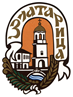 ДО ГЛАВНИЯ АРХИТЕКТНА ОБЩИНА ЗЛАТАРИЦАВх. № …………………………..Дата: ………….………………..